PARTICIPANTS’ REGISTRATION PROFILE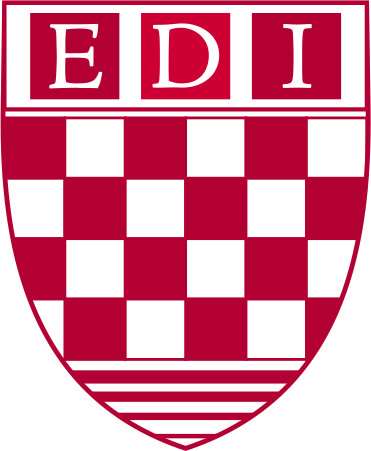 12th Executive Development Program:“Political Economy of Power Sector: Policies & Governance”April 11—15, 2016PARTICIPANTS’ REGISTRATION PROFILE12th Executive Development Program:“Political Economy of Power Sector: Policies & Governance”April 11—15, 2016PARTICIPANTS’ REGISTRATION PROFILE12th Executive Development Program:“Political Economy of Power Sector: Policies & Governance”April 11—15, 2016PARTICIPANTS’ REGISTRATION PROFILE12th Executive Development Program:“Political Economy of Power Sector: Policies & Governance”April 11—15, 2016PARTICIPANTS’ REGISTRATION PROFILE12th Executive Development Program:“Political Economy of Power Sector: Policies & Governance”April 11—15, 2016Sr.#.              PARTICIPANTS/NOMINEES’ DETAILSCONTACT DETAILSCONTACT DETAILSGOVERNMENT DEPARTMENTS1.MR. SAQIB ALEEM, PAS/BS-21(OSD), National Language Promotion Department, Aiwan-e-Urdu, Patris Bokhari Road, Sector H-8/4, ISLAMABAD.Off.Cell:Fax:Email:051-92697510333-5504385051-9202784-Establishment Division,Islamabad2.DR. TARIK AHMAD KHOKHAR, PSP/BS-21(OSD), House No.4—E/2, Main Bulevard, Liberty Chowk, Gulberg-III,  LAHORE.Off.Cell:Fax:Email:051-9051263/91035670300-8471502051-9202784-Establishment Division,Islamabad3.MS. SAMEERA YASIN, Director General, Directorate General of Training & Research (Inland Revenue), Federal Board of Revenue (FBR), Satluj Block, Allama Iqbal Town, LAHORE.Off.Home:Cell:Fax:042-99260347-0333-4672799-Federal Board of Revenue,Islamabad4.MR. MUHAMMAD ZIA SARWAR, Director(Finance & Corporate Affairs), Institute of Space Technology (SUPARCO), 1-Islamabad Express Highway, Near Rawat/CDA Toll Plaza, ISLAMABAD.Off.Home:Cell:Fax:Email:051-9273307-0321-5121058051-9273310ziasarwar@yahoo.comInstitute of Space Technology (SUPARCO), Islamabad5.MR. AFTAB HABIB, Director General, National Institute of Science & Technical Education (NISTE), Capital Administration & Development Division, Faiz Ahmed Faiz Road, Sector H-8/1,ISLAMABAD.Off.Home:Cell:Fax:Email:051-9250707-0300-4135335051-9250535-Capital Administration & Development Division,Islamabad6.MRS. SANIYA AWAISManaging Director, Punjab Power Development Board, Energy Department, Govt. of the Punjab, 1st Floor, Irrigation Secretariat, Old Anarkarli, Lahore.Off.Home:Cell:Fax:Email:042-99213877/99213885-6-0300-0335080042-99212796ppdb.mt@energy.punjab.gov.pk Punjab Power Development Board, LahoreSr.#.              PARTICIPANTS/NOMINEES’ DETAILSCONTACT DETAILSCONTACT DETAILSPRIVATESECTOR7.MR. IBRAHIM SHAMSI, Businessman/Director, Joyland (Pvt.) Ltd., 6th Floor, Siddiq Sons, Tower Main Shahrah-e-Faisal, Near Baloch Flyover, KARACHI.Off.Home:Cell:Fax:Email:021-34325161-3-0300-8225892021-34325164ibrahimibi@hotmail.comJoyland(Pvt.) Ltd.,Karachi8.MR. AAMER KAMAL, Ex-Coordination Incharge (NAB), Special Operation Wing, National Accountability Bureau (NAB), Punjab, H/No.377, Sarfraz Rafiqui, Road, LAHORE CANTT.Off.Home:Cell:Fax:Email:042-36663537-0334-9855425--Ex-Coordination Incharge(NAB) Punjab,Lahore9.MR. OMAR KAUSER MALIK, Chief Executive Officer/Bio-Policy Expert, Ittehad Life Sciences-ILS, Ittehad Group, 39-Empress Road, LAHORE.Off.Home:Cell:Fax:Email:--0345-0966669-o_kmalik@hotmail.comIttehad Life Sciences,Lahore10.MR. KAMAL MAHMOOD AMJAD MIAN, Director, Fast Cables Limited, 192-Y Commercial Phase-3, Defence Housing Authority (DHA), LAHORE CANTT.Off.Home:Cell:Fax:Email:042-357423950320-4644444042-35742391kamalmian@fast-cables.com exec.asst@fast-cables.com (PA)Fast Cables Ltd.,Lahore11.MR. MUHAMMAD ALI CHAUDHARY, Managing Director,Resham Textile Industries Limited, 36-A, Lawrence Road, LAHORE.Off.Home:Cell:Fax:Email:--0321-8458700--Resham Textile Industries Ltd.,Lahore